Zadania dla klasy II(4.05-10.05.2020)Oto nowe karty pracy, na ten tydzień. Jeśli ktoś nie zrobił poprzednich, to bardzo proszę o uzupełnienie 
i odesłanie mi zrobionych zadań. Będę czekać na nie. Część już dostałam i bardzo się z tego powodu cieszę.	Chciałabym, aby te zadania zostały przez Was robione w miarę systematycznie. Mam nadzieję, że otrzymam je do 10.05.2020 r.Oblicz.12 - 6 = …..				12 - 5 = …..				4 + 8 = …..			12 - 1 = …..				8 + 4 = …..				12 - 9 = …..			12 - 12 = …..			5 + 7 = …..				12 - 7 = …..			8 + 4 = …..				12 - 3 = …..				12 - 2 = …..6 + 6 = …..				12 - 0 = …..				7 + 5 = …..			4 + 8 = …..				12 - 4 = …..				5 + 7 = …..			12 - 8 = …..				12 + 0 = …..			3 + 9 = ….. 			Przyjrzyj się ilustracjom i wykonaj działania. Wpisz wyniki.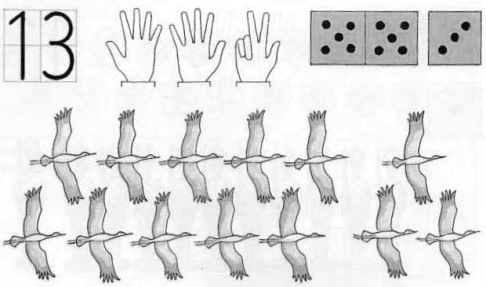 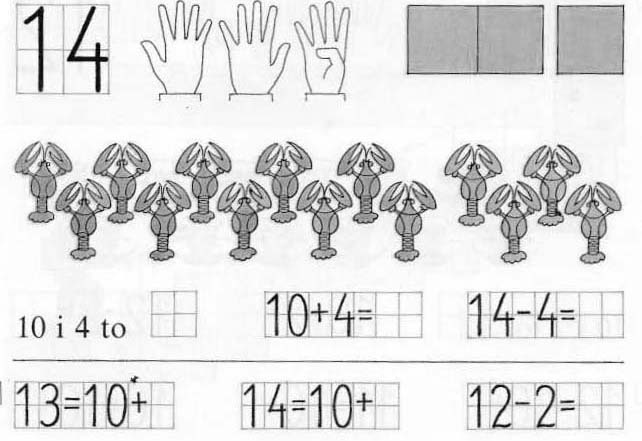 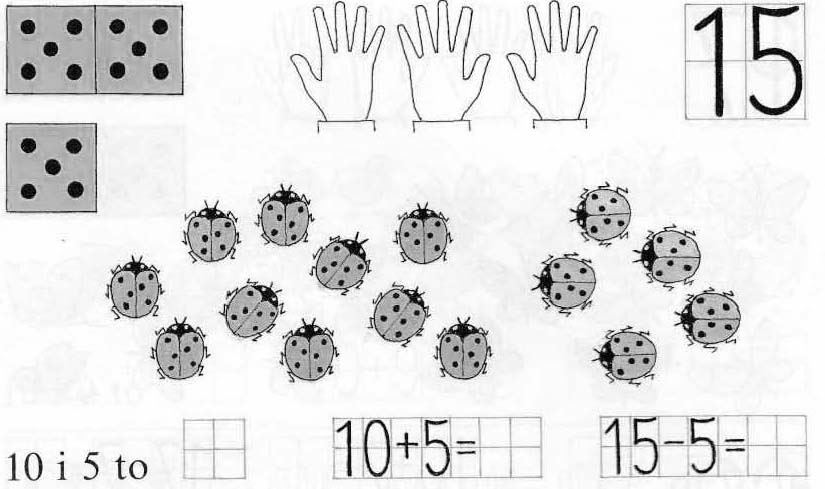 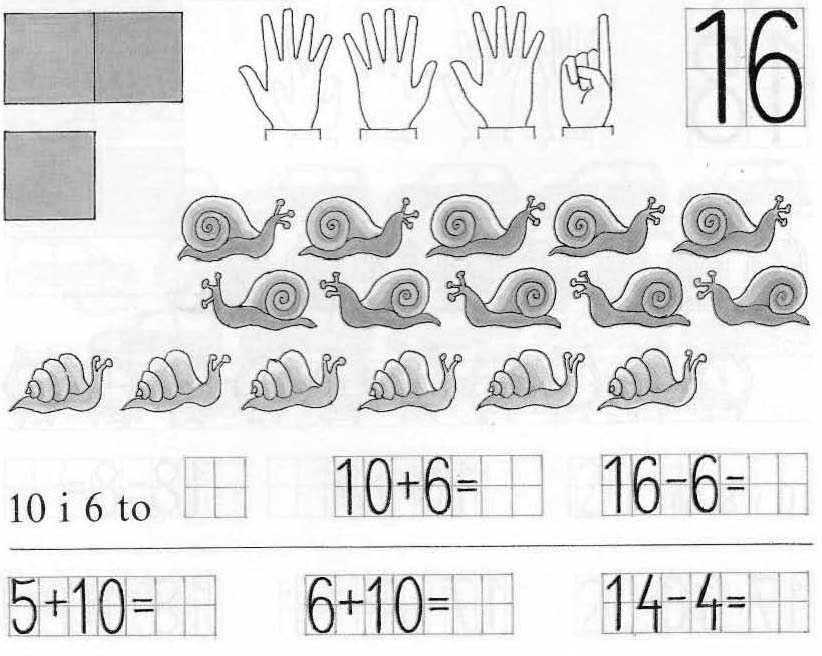 Połącz kropki według wzoru.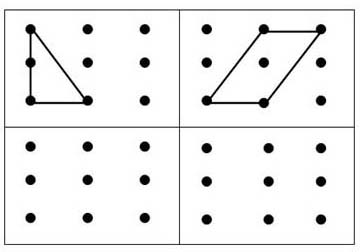 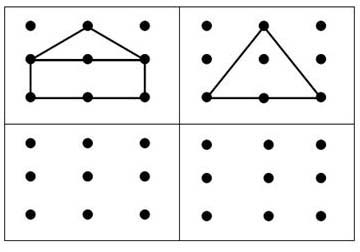 Rozwiąż krzyżówki matematyczne.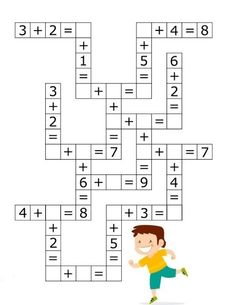 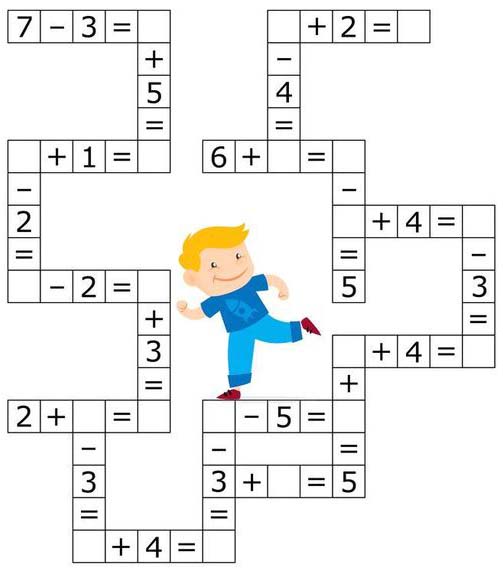 Policz, ile poszczególnych przedmiotów znajduje się na rysunku. Wpisz odpowiednie liczby w wyznaczone miejsca.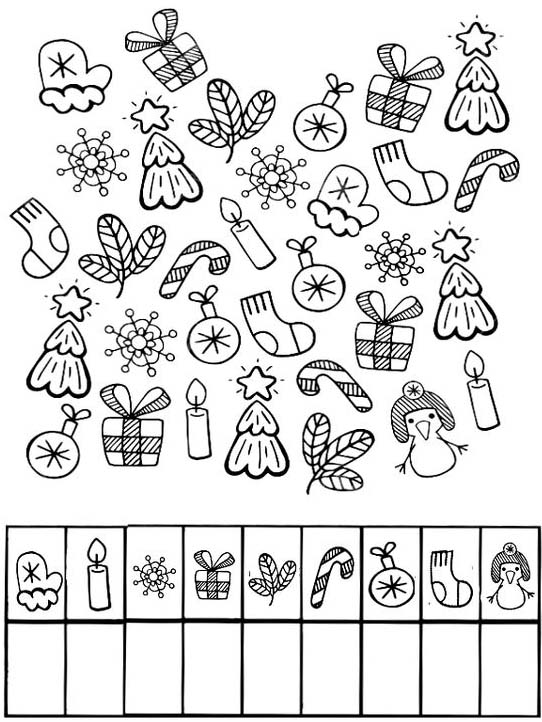 Policz i pomaluj odpowiednimi kolorami.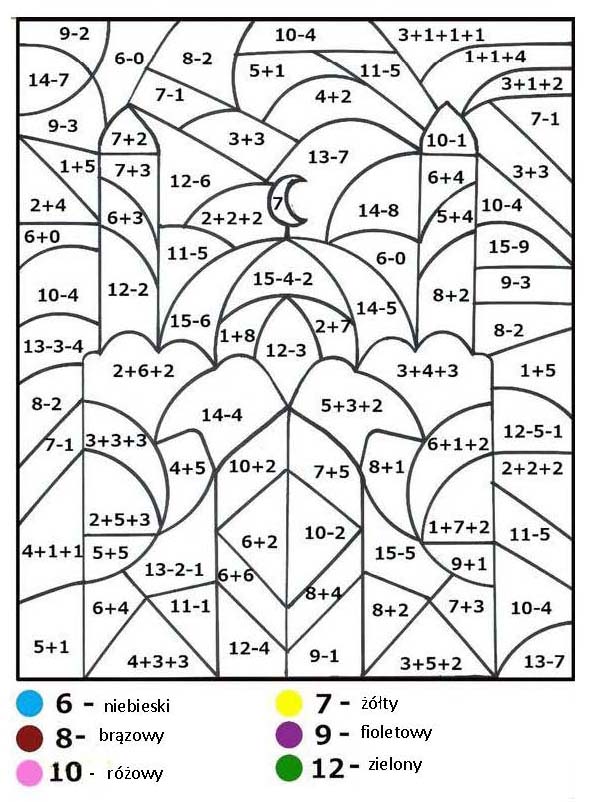 